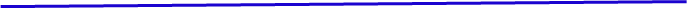 Zarządzenie nr 12/2020Dyrektora Gminnego Ośrodka Kultury w Dobrzeniu Wielkimz dnia 28.09.2020 r. w sprawie powołania koordynatora dostępności Na podstawie Ustawy z 19 lipca 20 9 r. o zapewnieniu dostępności osobom ze szczególnymi potrzebami dyrektor Gminnego Ośrodka Kultury w Dobrzeniu Wielkim powołuje koordynatorów dostępności w osobach :Alicja BobowskaAnna Kwosek 